NewsletterWeek of A Master can tell you what he expects of you.  A teacher, though, awakens your own expectations.   Patricia NealMonday Duty ScheduleTuesday Duty ScheduleWednesday Duty ScheduleThursday Oct. 28Duty ScheduleFriday Oct. 29Duty ScheduleUpcoming EventsBirthday Wishes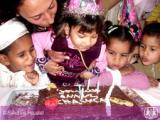 